INFORMACIÓN DE PRENSA
30/11/2017La guía MICHELIN Deutschland 2018El restaurante Atelier, de Múnich, obtiene tres estrellas Michelin ha presentado la nueva selección de la guía MICHELIN Deutschland 2018, que incluye 300 restaurantes con una o más estrellas. Alemania nunca ha contado con tantos establecimientos con estrella.“Junto a los chefs acreditados, una generación de jóvenes chefs muy motivados ha situado a la gastronomía alemana entre las mejores del mundo. El país ahora ofrece una amplia variedad de estilos culinarios y conceptos gastronómicos, un verdadero activo para los gourmets más exquisitos”, ha comentado Michael Ellis, director internacional de las guías MICHELIN.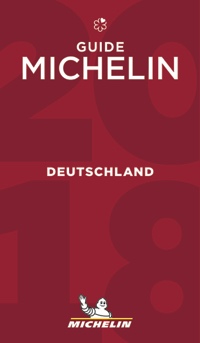 En esta nueva selección, el restaurante Atelier, situado en el hotel Bayerischer Hof de Múnich, ha sido recompensado con tres estrellas por los inspectores de la guía MICHELIN. “En solo tres años, el chef Jan Hartwig ha marcado su cocina con un estilo totalmente propio. Los platos que propone se distinguen por unos sabores profundos y complejos, en composiciones inteligentes basadas en una técnica notable”, ha añadido Michael Ellis. En total, la guía MICHELIN Deutschland 2018 incluye 11 restaurantes tres estrellas.Este año cuatro nuevos restaurantes obtienen dos estrellas: Keilings Restaurant, en Bad Bentheim, en Baja Sajonia; Schwarzenstein - Nils Henkel, en Geisenheim, en la región de Rheingau; el restaurante Le Cerf, ubicado en el "Wald & Schlosshotel Friedrichsruhe”, en Öhringen-Friedrichsruhe, en Baden-Württemberg, así como el Courtier, en Wangels, una pequeña localidad de Schleswig-Holstein, en el norte de Alemania.La guía MICHELIN Deutschland 2018 distingue 250 restaurantes con una estrella, de los cuales, 29 son nuevos. Entre ellos, dos ofrecen una cocina exclusivamente vegetariana: Seven Swans, de Fráncfort/Main, un establecimiento que ya había sido galardonado con una estrella en la edición anterior, pero que ahora ha optado por cambiar el concepto y orientarse hacia una cocina vegetariana, así como Cookies Cream, un restaurante de Berlín. La capital alemana cuenta con otros dos nuevos restaurantes con una estrella: tulus lotrek y GOLVET. En Düsseldorf, Fritz's Frau Franzi y Yoshi by Nagaya obtienen también una estrella, al igual que Emma Wolf since 1920 y Le Corange, ubicados en Mannheim, y Schuhbecks Fine Dining y Schwarzreiter, emplazado en el hotel Vier Jahreszeiten Kempinski, de Múnich. Por último, en la ciudad de Andernach, en el Valle de Haut-Rhin, dos restaurantes, Ai Pero y Yoso, consiguen su estrella por primera vez. Por último, 460 restaurantes, entre ellos 33 nuevos, han sido distinguidos con un Bib Gourmand en la guía MICHELIN Deutschland 2018; una recompensa para aquellas mesas que sirven una cocina de calidad con una buena relación calidad-precio. En Alemania, un restaurante Bib Gourmand propone un menú de tres platos (entrante, principal y postre) por un máximo de 37 euros.Esta 55ª selección incluye en total 1.777 hoteles y 2.232 restaurantes:300 restaurantes con estrella, de los cuales:
11 restaurantes tres estrellas, de ellos uno nuevo.39 restaurantes dos estrellas, una estrella, de ellos 4 nuevos.  250 restaurantes una estrella, de ellos 29 nuevos.
460 restaurantes Bib Gourmand, de ellos 33 nuevos.Sobre la guía MICHELINLa guía MICHELIN selecciona los mejores restaurantes y hoteles de los 28 países en los que está presente. Verdadero escaparate de la gastronomía mundial, descubre el dinamismo culinario de un país, las nuevas tendencias y los futuros talentos. Creador de valor para los restaurantes gracias a las distinciones que atribuye cada año, la guía MICHELIN contribuye al prestigio de la gastronomía local y al atractivo turístico de los territorios. Gracias a su riguroso sistema de selección y a su conocimiento histórico del sector de la hostelería y la restauración, la guía MICHELIN aporta a sus clientes una experiencia única en el mundo que le permite ofrecer un servicio de calidad.Las selecciones están disponibles en versiones impresa y digital. Son accesibles tanto por Internet como para todos los dispositivos móviles que proponen una navegación adaptada a los usos de cada uno, pero también un servicio de reserva on line.Con la guía MICHELIN, el Grupo continúa acompañando a millones de viajeros en sus desplazamientos para hacerle vivir también una experiencia única de movilidad. Michelin tiene la ambición de mejorar de manera sostenible la movilidad de sus clientes. Líder del sector del neumático, Michelin diseña, fabrica y distribuye los neumáticos más adaptados a las necesidades y a los diferentes usos de sus clientes, así como servicios y soluciones para mejorar su movilidad. Michelin ofrece igualmente a sus clientes experiencias únicas en sus viajes y desplazamientos. Michelin desarrolla también materiales de alta tecnología para la industria en torno a la movilidad. Con sede en Clermont-Ferrand (Francia), Michelin está presente en 170 países, emplea a 111.700 personas y dispone de 68 centros de producción en 17 países que en 2016 han fabricado 187 millones de neumáticos. (www.michelin.es).La guía MICHELIN Deutschland  2018Establecimientos con estrellas Establecimientos que por su trayectoria merecen una distinción en la edición 2018. Ordenados por región.Nuevas estrellas NoUna cocina única. Justifica el viaje.nUna cocina excepcional. ¡Merece la pena desviarse!mUna cocina de gran fineza. ¡Compensa pararse!La guía MICHELIN Deutschland  2018Las nuevas estrellas(Por región)
mmmn
m
La guía MICHELIN Deutschland  2018Supresiones de m(Por región)Abreviaturas:DEPARTAMENTO DE COMUNICACIÓNAvda. de Los Encuartes, 1928760 Tres Cantos – Madrid – ESPAÑATel: 0034 914 105 167 – Fax: 0034 914 105 293LocalidadEstablecimientoRegiónBaiersbronnRestaurant BareissBWBaiersbronnSchwarzwaldstubeBWMünchenAtelier NBYRottach-EgernRestaurant Überfahrt Christian JürgensBYHamburgThe Table Kevin FehlingHHOsnabrückLa VieNIWolfsburgAquaNIBergisch-GladbachVendômeNWWittlich/DreisWaldhotel SonnoraRPPerlVictor's Fine Dining by christian bauSLSaarbrückenGästeHaus Klaus ErfortSLLocalidadEstablecimientoRegiónBerlinFACILBBerlinFischers FritzBBerlinHorváthBBerlinLorenz Adlon EsszimmerBBerlinreinstoffBBerlinRutzBBerlinTim RaueBBaiersbronnSchlossbergBWKonstanzOpheliaBWMannheimOpus VBWÖhringen/FriedrichsruheWald & Schlosshotel Friedrichsruhe – Gourmet-Restaurant "Le Cerf" NBWPeterstal-Griesbach, BadLe PavillonBWRustammolite – The Lighthouse RestaurantBWSulzburgHirschenBWAschau im ChiemgauRestaurant Heinz WinklerBYAugsburgAUGUSTBYMünchenDallmayrBYMünchenEssZimmerBYMünchenGeisels WerneckhofBYMünchenTantrisBYLocalidadEstablecimientoRegiónNürnbergEssigbrätleinBYWernberg-KöblitzKastellBYFrankfurt am MainLafleurHEGeisenheimSchwarzenstein Nils Henkel NHEHamburgHaerlinHHHamburgJacobs RestaurantHHHamburgSüllberg – Seven SeasHHBentheim, BadKeilings Restaurant NNICuxhavenSterneckNIDorstenRosinNWDüsseldorfIm SchiffchenNWKölnLe MoissonnierNWNeuenahr-Ahrweiler, BadSteinheuers Restaurant Zur Alten Post RPPiesportschanz. restaurant.RPTrierBECKER'SRPGlücksburgMeierei Dirk LutherSHSylt/RantumSöl'ring HofSHWangelsCourtier NSHLeipzigFalcoSNLocalidadEstablecimientoRegiónBerlin5 – cinco by Paco PérezBBerlinBandol sur MerBBerlinBieberbauBBerlinCookies Cream NBBerlineinsunternullBBerlinFrühsammers RestaurantBBerlinGOLVET NBBerlinHugosBBerlinMarkus SemmlerBBerlinNobelhart & SchmutzigBBerlinPauly SaalBBerlinRichardBBerlinSKYKITCHENBBerlintulus lotrek NBBurg (Spreewald)17 fuffzig NBBPotsdamFriedrich-WilhelmBBAmtzellSchattbuchBWAspergSchwabenstubeBWBaden-BadenLe Jardin de FranceBWBaden-BadenRöttele's Restaurant und Residenz im Schloss Neuweier BWLocalidadEstablecimientoRegiónBietigheim-BissingenMaerz – Das RestaurantBWDurbachWilder RitterBWEhningenLandhaus FecklBWEndingen am KaiserstuhlMerkles RestaurantBWEttlingenErbprinzBWFreiburg im BreisgausHerrehusBWFreiburg im BreisgauWolfshöhleBWFreiburg im BreisgauZirbelstubeBWGernsbachWerners RestaurantBWGrenzach-WyhlenEckert NBWHäusernAdlerBWHeidelbergLe GourmetBWHeidelbergScharff's Schlossweinstube im Heidelberger SchlossBWHorbenGasthaus zum RabenBWKarlsruheLe Salon im KesselhausBWKernen im RemstalMalathounisBWKonstanzSan Martino – GourmetBWKrozingen, BadStorchenBWKuppenheimRaubs LandgasthofBWLahrAdlerBWLangenauGasthof zum BadBWLudwigsburgGutsschenkeBWMannheimDoblersBWLocalidadEstablecimientoRegiónMannheimEmma Wolf since 1920 NBWMannheimLe Corange NBWMannheimMarlyBWMeersburgCasalaBWMulfingenAmtskellerBWNagoldAlte PostBWÖhningenFalconeraBWPfaffenweilerZehner's StubeBWPliezhausenLandgasthaus zur LindeBWSäckingen, BadGenuss-ApothekeBWSalachBurgrestaurant StaufeneckBWSasbachwaldenFallertBWSchwäbisch HallEisenbahnBWSchwäbisch HallRebers PflugBWSonnenbühlHirschBWStuttgart5BWStuttgartDéliceBWStuttgartDie ZirbelstubeBWStuttgartOLIVOBWStuttgartSpeisemeistereiBWStuttgarttop airBWStuttgartWielandshöheBWStuttgartYoSHBWLocalidadEstablecimientoRegiónStuttgart/FellbachGoldbergBWStuttgart/FellbachGourmet Restaurant avuiBWStuttgart/FellbachOettinger's RestaurantBWTeinach-Zavelstein, BadGourmetrestaurant Berlins KroneBWTübingenSchranners WaldhornBWTuttlingenAnima NBWUlmLAGOBWUlmSIEDEPUNKT NBWVaihingen an der EnzLamm RosswagBWVogtsburgSchwarzer AdlerBWWaiblingenBachoferBWWaldbronnSchwitzer's am ParkBWWaldenbuchGasthof KroneBWWeikersheimLaurentiusBWWeingarten 
(Kreis Karlsruhe)Walk'sches Haus – Gourmet-RestaurantBWAmorbachAbt- und SchäferstubeBYAuerbach in der OberpfalzSoulFoodBYBerchtesgadenLE CIELBYCoburgEsszimmerBYHeroldsbergSosein.BYHohenkammerCamers SchlossrestaurantBYKirchdorf 
(Kreis Mühldorf am Inn)Christian's Restaurant – Gasthof GrainerBYKissingen, BadLaudensacks Gourmet RestaurantBYLocalidadEstablecimientoRegiónKötztingLeo's by Stephan Brandl NBYKrünLuce d'OroBYLangenzennKeidenzeller HofBYLindau im BodenseeVILLINOBYMittenwaldDas MarktrestaurantBYMünchenAcquarelloBYMünchenGourmet Restaurant KönigshofBYMünchenLes DeuxBYMünchenSchuhbecks Fine Dining NBYMünchenSchwarzreiter NBYMünchenShowroomBYNeunburg vorm WaldObendorfer's EisvogelBYNiederwinklingBuchnerBYNördlingenWirtshaus Meyers Keller – Restaurant Joachim Kaiser BYNürnbergEntenstubenBYNürnbergZweiSinn Meiers | Fine DiningBYOberstdorfDas MaximiliansBYOberstdorfESS ATELIER STRAUSSBYPleiskirchenHuberwirtBYRegensburgstorstadBYRötzGregor'sBYRottach-EgernDichterstub'nBYSommerhausenPhilippBYLocalidadEstablecimientoRegiónSonthofen/OfterschwangSilberdistelBYStarnbergAubergineBYTeisnachOswald's GourmetstubeBYWaldkirchenJohannsBYWirsbergAlexander HerrmannBYWürzburgKUNO 1408BYWürzburgREISERS am SteinBYEltville am RheinJeanHEFrankenberg (Eder)Philipp SoldanHEFrankfurt am MainAtelier WilmaHEFrankfurt am MainCarmelo GrecoHEFrankfurt am MainErnos BistroHEFrankfurt am MainFrançaisHEFrankfurt am MainGustavHEFrankfurt am MainRestaurant Villa MertonHEFrankfurt am MainSEVEN SWANSHEHersfeld, BadL'étableHEHildersBjörnsOx NHEHomburg vor der Höhe, BadSchellersHEKasselVoit NHELimburg an der Lahn360°HEWiesbadenEnteHEHamburgJellyfish NHHLocalidadEstablecimientoRegiónHamburgLandhaus ScherrerHHHamburgLe Canard nouveauHHHamburgPetit AmourHHHamburgPimentHHHamburgSE7EN OCEANSHHHamburgTrüffelschweinHHDierhagenOstseeloungeMVDoberan, BadFriedrich FranzMVFeldberger SeenlandschaftAlte Schule – KlassenzimmerMVKrakow am SeeIch weiß ein Haus am SeeMVRostockGourmet-Restaurant Der ButtMVRügen/BinzfreustilMVStolpeGutshaus StolpeMVUsedom/HeringsdorfThe O'room by Tom Wickboldt NMVAerzenGourmet Restaurant im Schlosshotel MünchhausenNIBurgwedelOle DeeleNIBuxtehudeN°4 NNICelleEndtenfangNIGöttingen/FriedlandLandhaus Biewald – Genießer StubeNIHannoverJanteNILeerPeriorNINorderney (Insel)SeestegNIWolfsburgLa FontaineNILocalidadEstablecimientoRegiónZwischenahn, BadApiciusNIMülheim an der Ruhram KaminNWAachenLa BécasseNWAachenSankt BenediktNWBonnEQUU in der RemiseNWBonnHalbedel's GasthausNWBonnKasparsNWBonnYunicoNWDorstenGoldener AnkerNWDortmundPalmgardenNWDüsseldorfAgata'sNWDüsseldorfBerens am KaiNWDüsseldorfDR. KOSCHNWDüsseldorfEnzo im SchiffchenNWDüsseldorfFritz's Frau Franzi NNWDüsseldorfLe FlairNWDüsseldorfNagayaNWDüsseldorfNenioNWDüsseldorfTafelspitz 1876NWDüsseldorfYoshi by Nagaya NNWEssenSchloss Hugenpoet – 
Laurushaus NNWEssenSchoteNWEuskirchenBembergs HäuschenNWLocalidadEstablecimientoRegiónGummersbachMühlenhelleNWHaltern am SeeRatsstuben NNWHeinsbergSt. JacquesNWHörstelWestfälische StubeNWKerpenSchloss LoersfeldNWKölnAlfredoNWKölnHimmel un ÄdNWKölnLa SociétéNWKölnL'escalierNWKölnmaiBeckNWKölnMaître im Landhaus KuckuckNWKölnOx & KleeNWKölntakuNWKölnWeinAmRhein NNWKölnZur TantNWMeerbuschAnthony's NNWMünsterGourmet 1895NWOdenthalZur PostNWPaderbornBalthasarNWPulheimGut LärchenhofNWRemscheidHeldmann Restaurant in der ConcordiaNWRheda-WiedenbrückReuterNWSchmallenbergDeimann – Hofgut NNWLocalidadEstablecimientoRegiónVelbertHaus StembergNWXantenLandhaus KöppNWAndernachAi Pero NRPAndernachYOSO NRPBalduinsteinBibliothekRPDaunGraf LeopoldRPDeidesheimL.A. JordanRPDeidesheimSchwarzer HahnRPGrünstadt/NeuleiningenAlte PfarreyRPHeidesheim am RheinGourmetrestaurant Dirk MausRPHermeskeil/NeuhüttenLe templeRPHerxheimKronen-RestaurantRPKallstadtIntense NRPKirchheim an der WeinstrasseSchwarz Gourmet NRPKoblenzDa VinciRPKoblenzSchiller's RestaurantRPMainzFAVORITE restaurantRPNeuenahr-Ahrweiler, BadHistorisches Gasthaus Sanct Peter Restaurant BrogsitterRPNeustadt an der WeinstraßeUrgestein im Steinhäuser HofRPPirmasensDie BrasserieRPSelzenKaupers Restaurant im KapellenhofRPSobernheim, BadJungbornRPStromberg 
(Kreis Kreuznach)Le Val d'OrRP	LocalidadEstablecimientoRegiónTrittenheimWein- und TafelhausRPTrittenheim/NaurathRüssel's LandhausRPWenigerodeZeitwerk by Robin Pietsch NSAFöhr/WykAlt WykSHKielAhlmannsSHLübeckBuddenbrooksSHLübeckVilla Mare – BalthasarSHLübeckWullenweverSHLütjenburg/PankerRestaurant 1797SHScharbeutzDiVaSHSylt/HörnumKAI3SHSylt/TinnumBODENDORF'SSHTimmendorfer StrandOrangerieSHBlieskastelHämmerle's Restaurant – BarriqueSLSankt WendelKunzSLDresdenbean&belugaSNDresdenCarousselSNDresdenElementsSNKirschauJuwelSNLeipzigStadtpfeifferSNErfurtClara-Restaurant im KaisersaalTHWeimarAnna AmaliaTHKleinwalsertal/HirscheggKilian StubaVBGLocalidadEstablecimientoRegiónMünchenAtelierBYLocalidadEstablecimientoRegiónÖhringen/FriedrichsruheWald & Schlosshotel Friedrichsruhe – Gourmet-Restaurant "Le Cerf"BWGeisenheimSchwarzenstein Nils HenkelHEBentheim, BadKeilings RestaurantNIWangelsCourtierSHLocalidadEstablecimientoRegiónBerlinCookies CreamBBerlinGOLVETBBerlintulus lotrekBBurg (Spreewald)17 fuffzigBBLocalidadEstablecimientoRegiónGrenzach-WyhlenEckertBWMannheimEmma Wolf since 1920BWMannheimLe CorangeBWTuttlingenAnimaBWUlmSIEDEPUNKTBWKötztingLeo's by Stephan BrandlBYMünchenSchuhbecks Fine DiningBYMünchenSchwarzreiterBYHildersBjörnsOxHEKasselVoitHEHamburgJellyfishHHUsedom/HeringsdorfThe O'room by Tom WickboldtMVBuxtehudeN°4NIDüsseldorfFritz's Frau FranziNWDüsseldorfYoshi by NagayaNWEssenSchloss Hugenpoet – LaurushausNWHaltern am SeeRatsstubenNWLocalidadEstablecimientoRegiónKölnWeinAmRheinNWMeerbuschAnthony'sNWSchmallenbergDeimann – HofgutNWAndernachAi PeroRPAndernachYOSORPKallstadtIntenseRPKirchheim an der WeinstrasseSchwarz GourmetRPWenigerodeZeitwerk by Robin PietschSALocalidadEstablecimientoRegiónEstrellas hasta la fechaEstrellas 
en 2018BerlinLes Solistes by Pierre GagnaireB10BeelitzkochZIMMERBB10Baden-BadenBrenners Park-RestaurantBW20BacknangRilke Restaurant KerzenstubeBW10KetschDie EnteBW10Kirchheim unter Teck/OhmdenLandgasthof am KönigswegBW10RosenbergLandgasthof AdlerBW10Aschaffenburg/
JohannesbergHelbigs GasthausBY10MünchenSchuhbecks in den
Südtiroler StubenBY10Rottach-EgernMaiwertsBY10TegernseeSchwingshackl ESSKULTURBY10Frankfurt am MainTiger-GourmetrestaurantHE20Königstein im TaunusVilla Rothschild KempinskiHE20BirkenauSchwarzberg –
Lammershof by SchwarzHE10Frankfurt am MainWeinsinnHE10Frankfurt am Main/Neu IsenburgSra Bua by Juan AmadorHE10Stralsundscheel'sMV10Usedom/ HeringsdorfTom WickboldtMV10WolfsburgSaphirNI10NeuwiedCoquille St. Jacques im Parkrestaurant NodhausenRP10LeipzigDie Residenz im HerrenhausSN10BW:BY:B:BB:HB:HH:Baden - WürttembergBayernBerlinBrandenburgBremenHamburgHE:MV:NI:NW:RP:SL:HessenMecklenburg - VorpommernNiedersachsenNordrhein - Westfalen Rheinland - PfalzSaarlandSN:SA:SH:TH:VBG:SachsenSachsen - AnhaltSchleswig - HolsteinThüringenVorarlberg, Österreich